 Ministerstvo vnútra Slovenskej republiky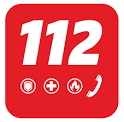 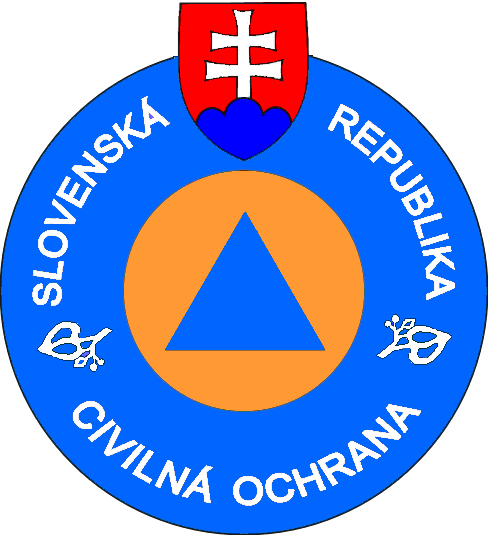 sekcia krízového riadeniaDrieňová 22, 826 04 Bratislava 29Číslo: SKR-45/2020	Počet listov:	3v Bratislave,    .8. 2020 	Počet príloh:	2S c h v a ľ u j e m:		generálny riaditeľplk. Ing. Marián DritomskýŠ  T  A  T  Ú  Tvýtvarnej  súťaže „Ochranárik  čísla tiesňového volania 112 a civilnej ochrany“vyhlásenej pre školský rok 2020/2021 Bratislava, august 2020Čl. 1Úvodné ustanoveniaŠtatút výtvarnej  súťaže „Ochranárik čísla tiesňového volania 112 a civilnej ochrany“ (ďalej len „výtvarná súťaž“) upravuje základné podmienky pre organizovanie, materiálno-technické a finančné zabezpečenie vykonania okresných kôl vyhlásených Ministerstvom vnútra Slovenskej republiky pre školský rok 2020/2021. Sekcia krízového riadenia Ministerstva vnútra Slovenskej republiky (ďalej len „sekcia“) metodicky riadi a finančne zabezpečuje výtvarnú súťaž na okresnom úrade. Okresný úrad koordinuje spoluprácu so školami a školskými zariadeniami vo svojom okrese. Čl. 2Ciele výtvarnej súťažeCieľmi výtvarnej súťaže sú:priblížiť deťom a žiakom hravou formou, rôznorodými výtvarnými technikami a formami (napr. výkres, priestorové dielo, textilná bábka, papierová skladačka, figúrka z dreva, modelovacej hmoty  alebo iného materiálu,  maľovanka, nálepka, samolepka, návrh poštovej známky, návrh kostýmu, plagát, leták, logo, výveska, pexeso, leporelo a iné) tematiku civilnej  ochrany a jej prepojenie s jednotným európskym číslom tiesňového volania 112 s možnosťou ďalšieho využitia výtvarných prác v rámci osvety a propagácie zo strany usporiadateľa (napr. kalendár, pexeso, leporelo, osvetové tlačoviny, propagačné predmety), motivovať k záujmovej činnosti, mimoškolskému vzdelávaniu, účelnému a efektívnemu využívaniu voľného času,vytvárať pre školy a pedagogických zamestnancov konkurenčné prostredie na porovnávanie kvality výchovno-vzdelávacieho procesu obohateného o atraktívne prvky vo vzťahu k prierezovej téme na základných školách „Ochrana života a zdravia“ v rámci štátnych vzdelávacích programov a zapojiť vhodnými formami do tejto osvetovej činnosti aj materské školy a špeciálne školy. Čl. 3Vyhlásenie a organizácia výtvarnej súťažeMinisterstvo vnútra Slovenskej republiky vyhlasuje 9.9.2020 pre školský rok 2020/2021 VIII. ročník výtvarnej súťaže.Okresné kolo organizuje okresný úrad - odbor krízového riadenia, ktorý spracuje a vydá v súlade s Organizačným poriadkom  a Štatútom  „Propozície okresného kola“. Tieto zverejní na svojej webovej stránke a zašle ich školám a školským zariadeniam vo svojom územnom obvode. V propozíciách okresný úrad uvedie nasledovné informácie:tému výtvarnej súťaže v školskom roku 2020/2021:  „Ako som vnímal mojimi očami, využíval čas a pomáhal počas pandémie. Ako by som pred ňou vedel chrániť školu, rodinu a kamarátov.“ Pomôcka: Výsledkom výtvarných prác by mal byť poučný výsledok uvedomujúc si dôležitosť sa chrániť, dodržiavať hygienu, pomáhať druhým. vyhlásenie kategórií:deti materských škôl  žiaci základných škôl I. stupňa žiaci základných škôl II. stupňa žiaci špeciálnych škôlOkresný úrad ako organizátor okresného kola má právo vyhlásiť tie kategórie, pre ktoré má vhodné organizačné podmienky na zapojenie sa škôl do výtvarnej súťaže vo svojom územnom obvode, pričom vyhlási minimálne kategóriu II. a III. bližšiu špecifikáciu výtvarného spracovania formou:priestorového diela	maximálny rozmer:  30 cm x 30 cm x 30 cm,plastického diela		maximálny rozmer:  30 cm x 30 cm x 30 cm,maľby			maximálny rozmer:  A 3kresby			maximálny rozmer:  A 3grafiky			maximálny rozmer:  A 3termín, miesto a spôsob doručenia prác (doručením práce v termíne a na miesto určenia sa považuje práca za prihlásenú),čitateľné označenie práce: meno, priezvisko, vek dieťaťa/žiaka, trieda,zriadenie poroty,vyhodnotenie 1.12. 2020 na Národný deň čísla tiesňového volania 112,do národného kola postúpi víťazná práca okresného kola v danej kategórii,do internetového hlasovania postúpi víťazná práca v danej kategórii.Čl. 4Finančné a materiálne zabezpečenie výtvarnej súťažeOkresné kolo je financované z rozpočtu ministerstva cez program 0D6 Efektívna a spoľahlivá štátna správa. Sekcia zakúpi okresnému úradu, ktorý v termíne do 14.09.2020 nahlási na sekciu  zapojenie sa do výtvarnej súťaže ocenenia pre 1.-3. miesto vyhlásenej kategórie pre vyhodnotenie okresného kola. Na organizačné a materiálne zabezpečenie výtvarnej súťaže pridelí okresnému úradu 50 €.Čl. 5Záverečné  ustanovenia Okresný úrad po ukončení okresného kola zašle do 7 dní od vyhodnotenia výtvarnej súťaže porotou v elektronickej forme zoznam výtvarných prác (vzor zoznamu výtvarných prác je uvedený v prílohe č. 1) a výsledkovú listinu okresného kola (vzor výsledkovej listiny je uvedený v prílohe č.2) na sekciu krízového riadenia MV SR na adresu rudolf.vozka@minv.sk. Výsledkovú listinu zašle zároveň aj všetkým zúčastneným školám a zverejní ju aj na webovej stránke okresného úradu alebo formou vývesky na okresnom úrade. Nepostupujúce práce na vyžiadanie vráti škole.Okresný úrad do 18. 12. 2020 doručí víťazné práce z jednotlivých zapojených kategórií na sekciu, oddeleniu prevencie, osvety a prípravy na civilnú ochranu.Sekcia  15. 01. 2021 o 12.00 hod.  otvorí internetové hlasovanie z víťazných prác jednotlivých  kategórií s ukončením  22.1. 2021 do 12.00 hod.Slávnostné vyhodnotenie národného kola a internetového hlasovania sa uskutoční  11. 02. 2021, v  Európsky deň čísla tiesňového volania 112. Štatút je platný pre organizovanie, zabezpečenie a vykonanie výtvarnej súťaže v školskom roku 2020/2021. Tento štatút nadobúda účinnosť dňom jeho podpísania.